Starosta obce Trnovec nad Váhom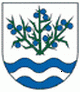 P O Z V Á N K AV súlade s ustanovením §12 ods. 1 a § 13 ods. 4 písm. a) Zákona č. 369/1990 Z. z. o obecnom zriadení v znení neskorších predpisov z v o l á v a m8. zasadnutie Obecného zastupiteľstva v Trnovci nad Váhom, ktoré sa bude konaťdňa 07. septembra 2015 o 17.oohod.v zasadačke Obecného úradu Trnovec nad Váhom.P R O G R A M:1. Otvorenie a) voľba návrhovej komisieb) určenie zapisovateľac) určenie overovateľov zápisnice2. Kontrola plnenia uznesení3. Návrh na zmenu rozpočtu na rok 20154. Pomenovanie ulíc a prečíslovanie domov v obci Trnovec nad Váhom
5. Preobsadenie obecných nájomných bytov6. Predaj pozemkov na základe výsledkov obchodnej verejnej súťaže o najvhodnejší návrh na
     uzavretie zmluvy na predaj nehnuteľného majetku obce Trnovec nad Váhom 7. Zámer predaja majetku obce Trnovec nad Váhom- 2. kolo obchodnej verejnej súťaže o  
     najvhodnejší návrh na uzavretie zmluvy na predaj nehnuteľného majetku obce Trnovec nad    
     Váhom
8. Kúpa nehnuteľnosti-rodinného domu s priľahlými zastavanými plochami, súp. č. 26, vedený na LV č. 
     436 v k. ú. Trnovec nad Váhom do vlastníctva obce 
9. Diskusia10. Záver                                                                                                                                         Ing. Július Rábek                                                                                                                                            starosta obceTrnovec nad Váhom, 2.9.2015